CLINICA da FAMÍLIAOs CasaisComo Ter um Lar Bem-SucedidoParte 4(Versão 1)Construindo um ALICERCE Bem FirmeALICERCE PARA TER UM LAR BEM SUCEDIDOPara ter um lar bem-sucedido, precisamos ter um alicerce firme. Este alicerce deve ser feito de pelo menos cinco coisas.ALICERCE: Deus em primeiro lugar, pois Ele tem que fazer a obra!DESEJO FORTE: Desejar ser transformado, mudado pelo Espírito Santo conforme a Palavra de Deus.PRIORIDADES CERTAS: Deus primeiro e depois a sua família.ELEMENTOS ESSENCIAIS: Submissão e amor.ATITUDES POSITIVAS: Coração puro, sem ira, mágoa, medo, etc.COMPROMISSO: Pronto para sacrificar.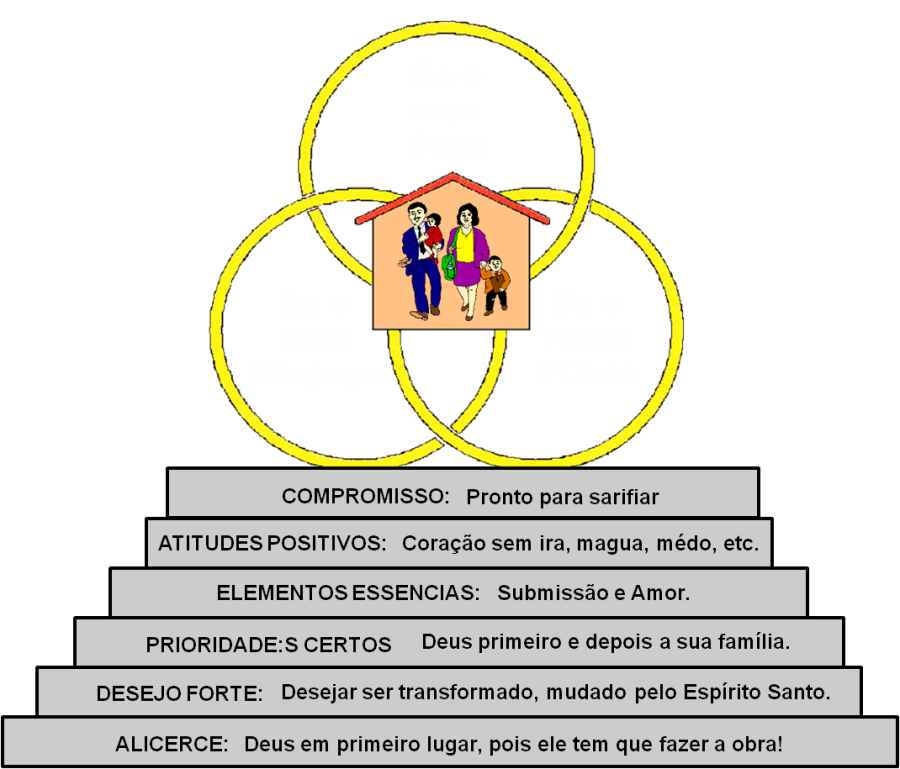 5.  ATITUDES POSITIVAS: Coração puro sem ira, mágoa, medo, etc.Um dos grandes impedimentos para se ter um lar bem-sucedido são as atitudes negativas, tais como ira e mágoa. Quase sempre quando encontramos brigas no lar, vamos encontrar ira e mágoa.Se tivermos problemas com atitudes negativas, será quase impossível colocarmos em prática o que aprendemos de livros, palestras ou aconselhamentos. Conhecimento sem a capacidade de colocar em ação é inúltil.Casamentos têm sido salvos resolvendo apenas os problemas de ira e mágoa. Sabemos que não devemos ficar irados ou amargurados, mas não sabemos como vencer nossas atitudes negativas. Se estiver com dificuldades procure aconselhamento bíblico.